Wörter mit –eh- Beispiel:Ergänze die fehlenden Buchstaben im Rätsel.Beim Essen sollte man sich gutBeim Essen sollte man sich gutBeim Essen sollte man sich gutNEHMENDu kannst das Tischdecken NEHMENBis zum Vollmond wird der MondBis zum Vollmond wird der MondBis zum Vollmond wird der MondNEHMENDie besten können am RennenNEHMENFlüchtlinge sollte man gastfreundlichFlüchtlinge sollte man gastfreundlichNEHMENÜbergewichtige würden meist gerneÜbergewichtige würden meist gerneÜbergewichtige würden meist gerneNEHMENKranke müssen Medikamente Kranke müssen Medikamente NEHMENKindern darfst du ihr Spielzeug nicht Kindern darfst du ihr Spielzeug nicht NEHMENStell ein ähnliches Rätsel wie in Übung 9 selbst her. HierENTSTEHTein neues Einkaufszentrum.STEHTSTEHTSTEHTSTEHTSTEHTSTEHTSTEHT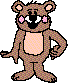 